 GÖRÜŞ VE ÖNERİLER FORMU      YYD 2020-01       Konu Başlığı 							     	GÖRÜŞ VE ÖNERİLER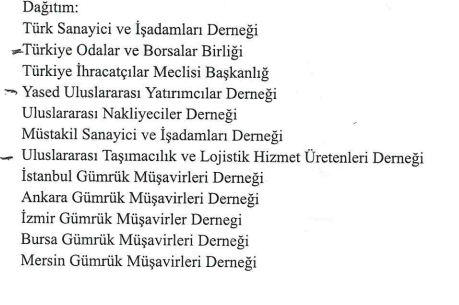 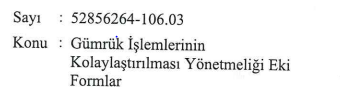 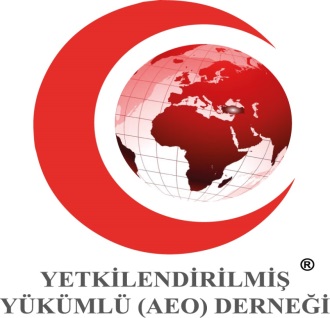 